Foot SoakHelps relieve itchy, sore feet and pads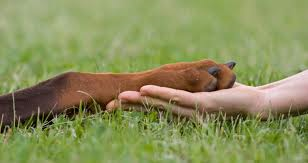 Included in Special:5 minute warm foot soak in Neem Supreme Anti-Itch Relief Pumice stone to smooth cracked, tired padsFoot Balm MassageNail Filing